Алгоритм  2 организации деятельности ДИРЕКТОРА образовательной организации в личном кабинетеАИС «Конструктор индивидуальной траектории профессионального роста»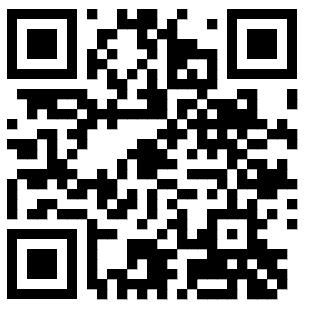 I. Зайти в личный кабинет - использовать QR-код;или- пройти по ссылке: https://iom.spbappo.ru;или- ввести в поисковую строку iom.spbappo.ru и выбрать сайт ЦНППМ СПб АППО.II. Изучить возможности «Личного кабинета руководителя ОО»:Обращаем внимание: категория обучающихся – педагоги образовательной организации.в разделе «Подтверждение обучающихся»: подтверждение/отклонение заявок педагогов;в разделе «Активность обучающихся»: результаты посещения педагогами мероприятий в АИС Конструктор (учитывать данные только из графы «Прогресс»);в разделе «Статистика»: срезы по должностям и предметам.III. Одобрить заявку педагога или отклонить, если он не является сотрудником образовательной организации1. Зайти в «Личный кабинет руководителя ОО» (нижняя иконка в левом меню).2. В разделе «Подтверждение обучающихся», в поле «Действие» кликнуть «галку» для одобрения заявки педагога или «крестик» для отклонения.IV. Возможность зарегистрироваться на образовательные события (по желанию)1. Кликнуть на раздел «Курсы и образовательные события» (иконка «Книжка» в левом меню).2. Кликнуть на нужное мероприятие.3. Кликнуть «Отправить заявку» на обучение или «Записаться» на мероприятие при наличии свободных мест.